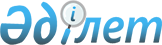 Уәлиханов аудандық мәслихатының 2022 жылғы 29 желтоқсандағы № 2-26 с "2023-2025 жылдарға арналған Уәлиханов ауданы Ақбұлақ ауылдық округінің бюджетін бекіту туралы" шешіміне өзгерістер мен толықтырулар енгізу туралыСолтүстік Қазақстан облысы Уәлиханов аудандық мәслихатының 2023 жылғы 17 сәуірде № 2-3 с шешімі
      Уәлиханов аудандық мәслихаты ШЕШТІ:
      1. Уәлиханов аудандық мәслихатының "2023-2025 жылдарға арналған Уәлиханов ауданы Ақбұлақ ауылдық округінің бюджетін бекіту туралы" 2022 жылғы 29 желтоқсандағы №2-26 с шешіміне келесі өзгерістер мен толықтырулар енгізілсін: 
      1-тармақ жаңа редакцияда баяндалсын:
      "1. 2023-2025 жылдарға арналған Уәлиханов ауданы Ақбұлақ ауылдық округінің бюджеті осы шешімге тиісінше 1, 2 және 3-қосымшаларға сәйкес, соның ішінде 2023 жылға келесі көлемдерде бекітілсін:
      1) кірістер –48 857,8 мың теңге:
      салықтық түсімдер – 11 161 мың теңге;
      салықтық емес түсімдер - 104 мың теңге;
      негізгі капиталды сатудан түсетін түсімдер – 1 385 мың теңге;
      трансферттер түсімі –36 207,8 мың теңге;
      2) шығындар – 49 243,1 мың теңге;
      3) таза бюджеттік кредиттеу – 0 мың теңге:
      бюджеттік кредиттер – 0 мың теңге;
      бюджеттік кредиттерді өтеу – 0 мың теңге;
      4) қаржы активтерімен операциялар бойынша сальдо – 0 мың теңге:
      қаржы активтерін сатып алу – 0 мың теңге;
      мемлекеттің қаржы активтерін сатудан түсетін түсімдер – 0 мың теңге;
      5) бюджет тапшылығы (профициті) – -385,3 мың теңге;
      6) бюджет тапшылығын қаржыландыру (профицитін пайдалану) – 385,3 мың теңге:
      қарыздар түсімі – 0 мың теңге;
      қарыздарды өтеу – 0 мың теңге;
      бюджет қаражатын пайдаланылатын қалдықтары – 385,3 мың теңге.";
      келесі мазмұндағы 6-1 тармағымен толықтырылсын:
       "6-1. 2023 жылға арналған ауылдық бюджетте аудандық бюджеттен берілетін нысаналы трансферттер, оның ішінде ескерілсін:
      1) Қарашіліқ ауылындағы футбол алаңына жасанды жабын орнатуға;
      2) Жас Ұлан ауылындағы футбол алаңына жасанды төсеніш орнатуға.";
      келесі мазмұндағы 6-2 тармағымен толықтырылсын:
       "6-2. 4-қосымшаға сәйкес ауылдық округтің бюджетінде қаржылық жылдың басында 385,3 мың теңге соммасында қалыптасқан бюджеттік қаражаттың бос қалдықтары есебінен шығындар қарастырылсын.";
      көрсетілген шешімнің 1-қосымшаcы осы шешімнің 1- қосымшасына сәйкес жаңа редакцияда баяндалсын;
      осы шешімнің 2-қосымшаға сәйкес көрсетілген шешімі 4-қосымшамен толықтырылсын.
      2. Осы шешім 2023 жылғы 1 қаңтардан бастап қолданысқа енгізіледі. 2023 жылға арналған Уәлиханов ауданы Ақбұлақ ауылдық округінің бюджеті 2023 жылғы 1 қаңтарда қалыптасқан бюджет қаражатының бос қалдықтары мен аудандық бюджеттен, облыстық бюджеттен және республикалық бюджеттен берілген 2022 жылы пайдаланылмаған (толық пайдаланылмаған) нысаналы трансферттерді қайтару есебінен 2023 жылға арналған ауылдық бюджет шығыстары
					© 2012. Қазақстан Республикасы Әділет министрлігінің «Қазақстан Республикасының Заңнама және құқықтық ақпарат институты» ШЖҚ РМК
				
      Уәлиханов аудандық мәслихатының төрағасы 

М. Абдулов
Уәлиханов аудандық мәслихатының2023 жылғы 17 сәуірдегі№ 2-3 с шешіміне 1-қосымшаУәлиханов аудандық мәслихатының2022 жылғы 29 желтоқсандағы № 2-26 с шешіміне 1-қосымша
Санаты
Санаты
Санаты
Атауы
Сомасы, мың теңге
Сыныбы
Сыныбы
Атауы
Сомасы, мың теңге
Кіші сыныбы
Атауы
Сомасы, мың теңге
1
1
1
2
3
1) Кірістер
48 857,8
1
Салықтық түсімдер
11 161
01
Табыс салығы
300
2
Жеке табыс салығы
300
04
Меншiкке салынатын салықтар
1780
1
Мүлiкке салынатын салықтар 
70
3
Жер салығы 
10
4
Көлiк құралдарына салынатын салық 
1700
05
Тауарларға, жұмыстарға және қызметтерге салынатын ішкі салықтар
9081
3
Табиғи және басқа да ресурстарды пайдаланғаны үшін түсетін түсемдер
9081
2
Салықтық емес түсiмдер
104
01
Мемлекеттік меншіктен түсетін кірістер
104
5
Мемлекет меншігіндегі мүлікті жалға беруден түсетін кірістер
104
3
Негізгі капиталды сатудан түсетін түсімдер
1385
03
Жерді және материалдық емес түсетін түсімдер
1385
1
Жер учаскелерін сатудан түсетін түсімдер
1385
4
Трансферттердің түсімдері
36207,8
02
Мемлекеттiк басқарудың жоғары тұрған органдарынан түсетiн трансферттер
36207,8
3
Аудандардың (облыстық маңызы бар қаланың) бюджетінен трансферттер
36207,8
Функционалдық топ
Функционалдық топ
Функционалдық топ
Атауы
Сомасы, мың теңге
Бюджеттік бағдарламалардың әкімшісі
Бюджеттік бағдарламалардың әкімшісі
Атауы
Сомасы, мың теңге
Бағдарлама
Атауы
Сомасы, мың теңге
1
1
1
2
3
2) Шығындар
49 243,1
01
Жалпы сипаттағы мемлекеттiк қызметтер
22 846
124
Аудандық маңызы бар қала, ауыл, кент, ауылдық округ әкімінің аппараты
22 846
001
Аудандық маңызы бар қала, ауыл, кент, ауылдық округ әкімінің қызметін қамтамасыз ету жөніндегі қызметтер
22 846
07
Тұрғын үй-коммуналдық шаруашылық
8 700,8
124
Аудандық маңызы бар қала, ауыл, кент, ауылдық округ әкімінің аппараты
8 700,8
008
Елді мекендердегі көшелерді жарықтандыру
2 130
011
Елді мекендерді абаттандыру мен көгалдандыру
6 570,8
08
Мәдениет, спорт, туризм және ақпараттық кеңістiк
16 832,1
124
Аудандық маңызы бар қала, ауыл, кент, ауылдық округ әкімінің аппараты
16 832,1
006
Жергілікті деңгейде мәдени-демалыс жұмысын қолдау
16 832,1
12
Көлiк және коммуникация
850
124
Аудандық маңызы бар қала, ауыл, кент, ауылдық округ әкімінің аппараты
850
013
Аудандық маңызы бар қалаларда, ауылдарда, кенттерде, ауылдық округтерде автомобиль жолдарының жұмыс істеуін қамтамасыз ету
850
13
Басқалар
11
124
Аудандық маңызы бар қала, ауыл, кент, ауылдық округ әкімінің аппараты
11
057
"Ауыл-Ел бесігі" жобасы шеңберінде ауылдық елді мекендердегі әлеуметтік және инженерлік инфрақұрылым бойынша іс-шараларды іске асыру
11
15
Трансферттер
3,2
124
Аудандық маңызы бар қала, ауыл, кент, ауылдық округ әкімінің аппараты
3,2
044
Қазақстан Республикасының Ұлттық қорынан берілетін нысаналы трансферт есебінен республикалық бюджеттен бөлінген пайдаланылмаған (толық пайдаланылмаған) нысаналы трансферттердің сомаларын қайтару
0,9
048
Пайдаланылмаған (толық пайдаланылмаған) нысаналы трансферттерді қайтару 
2,3
3) Таза бюджеттік кредиттеу
0
Бюджеттік кредиттер
0
Санаты
Санаты
Санаты
Атауы
Сомасы, мың теңге
Сыныбы
Сыныбы
Атауы
Сомасы, мың теңге
Кіші сыныбы
Атауы
Сомасы, мың теңге
5
Бюджеттік кредиттерді өтеу
0
01
Бюджеттік кредиттерді өтеу
0
1
Мемлекеттік бюджеттен берілген бюджеттік кредиттерді өтеу
0
4) Қаржы активтері мен операциялар бойынша сальдо
0
Қаржы активтерін сатып алу
0
Мемлекеттің қаржы активтерін сатудан түсетін түсімдер
0
5) Бюджет тапшылығы (профициті)
-385,3
6) Бюджет тапшылығын қаржыландыру (профицитін пайдалану):
385,3
7
Қарыздар түсімі
0
01
Мемлекеттік ішкі қарыздар
0
2
Қарыз алу келісім-шарттары
0
Функционалдық топ
Функционалдық топ
Функционалдық топ
Атауы
Сомасы, мың теңге
Бюджеттік бағдарламалардың әкімшісі
Бюджеттік бағдарламалардың әкімшісі
Атауы
Сомасы, мың теңге
Бағдарлама
Атауы
Сомасы, мың теңге
16
Қарыздарды өтеу
0
Санаты
Санаты
Санаты
Атауы
Сомасы, мың теңге
Сыныбы
Сыныбы
Атауы
Сомасы, мың теңге
Кіші сыныбы
Атауы
Сомасы, мың теңге
8
Бюджет қаражатының пайдаланылатын қалдықтары
385,3
01
Бюджет қаражаты қалдықтары
385,3
1
Бюджет қаражатының бос қалдықтары
385,3Уәлиханов аудандық мәслихатының2023 жылғы 17 сәуірдегі№ 2-3 с шешіміне 2-қосымшаУәлиханов аудандық мәслихатының2022 жылғы 29 желтоқсандағы№ 2-26 с шешіміне 4-қосымша
Функционалдық топ
Функционалдық топ
Функционалдық топ
Атауы
Сомасы, мыңтеңге
Бюджеттік бағдарламалардың әкімшісі
Бюджеттік бағдарламалардың әкімшісі
Атауы
Сомасы, мыңтеңге
Бағдарлама
Кіші бағдарлама
Атауы
Сомасы, мыңтеңге
1
1
1
2
3
08
Мәдениет, спорт, туризм және ақпараттық кеңістiк
382,1
124
Аудандық маңызы бар қала, ауыл, кент, ауылдық округ әкімінің аппараты
382,1
006
Жергілікті деңгейде мәдени-демалыс жұмысын қолдау
382,1
15
Трансферттер
3,2
124
Аудандықмаңызы бар қала, ауыл, кент, ауылдық округ әкімінің аппараты
3,2
044
Қазақстан Республикасының Ұлттық қорынан берілетін нысаналы трансферт есебінен республикалық бюджеттен бөлінген пайдаланылмаған (толық пайдаланылмаған) нысаналы трансферттердің сомаларын қайтару
0,9
048
Пайдаланылмаған (толықпайдаланылмаған) нысаналытрансферттердіқайтару
2,3
Барлығы
385,3